Publicado en Toronto el 23/01/2024 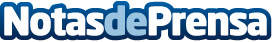 Polaris Renewable Energy anuncia fecha de publicación de los resultados financieros del cuarto trimestreAdemás también presentará los resultados anuales de 2023 y los detalles de la convocatoria de inversoresDatos de contacto:Polaris Renewable Energy Inc.Polaris Renewable Energy Inc.+1 647-245-7199Nota de prensa publicada en: https://www.notasdeprensa.es/polaris-renewable-energy-anuncia-fecha-de Categorias: Internacional Finanzas Ecología Otras Industrias Actualidad Empresarial http://www.notasdeprensa.es